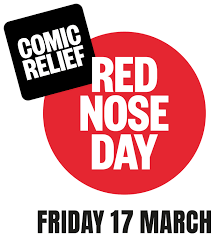 This Year we are holding a bake sale in the school hall after our celebration assembly at 9:45 please come and join us!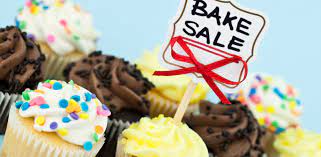 We are selling Red noses for £1.00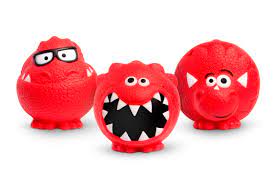 Come to school wearing something red for a donation of £1.00 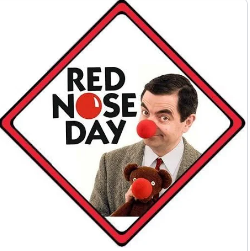 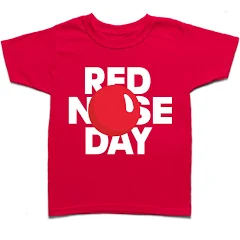 